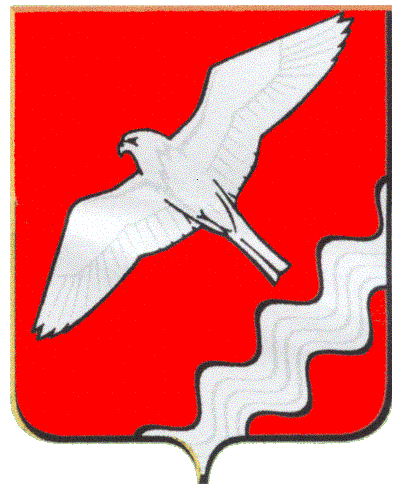 АДМИНИСТРАЦИЯ МУНИЦИПАЛЬНОГО ОБРАЗОВАНИЯ КРАСНОУФИМСКИЙ ОКРУГПОСТАНОВЛЕНИЕОт 29 . 10. 2014 г.   №  1495 г. КрасноуфимскОб      утверждении       результатовинвентаризации    нестационарныхторговых    объектов     и   мест   их размещения          на      территорииМуниципального         образованияКрасноуфимский округ в 2014 году	В  соответствии с постановлением  Правительства  Российской  Федерации  от  29.09.2010 г. №  772  «Об  утверждении  Правил  включения  нестационарных  торговых  объектов,  расположенных  на  земельных  участках,  в  зданиях,  строениях  и  сооружениях,  находящихся в  государственной  собственности,  в  схему  размещения  нестационарных  торговых  объектов»,  постановлением  Правительства  Свердловской  области  от  22.12.2010 г. № 1826 – ПП (с изменениями от 25.08.2014 г. № 725 – ПП) «Об  утверждении  Порядка  разработки и  утверждения  схем  размещения  нестационарных  торговых  объектов   на  территориях  муниципальных  образований  в  Свердловской  области»,  постановлением администрации Муниципального образования Красноуфимский округ от 11.09.2014 г. № 1283   « О разработке схемы размещения нестационарных торговых объектов на территории Муниципального образования Красноуфимский округ на 2015 -2016 годы»,  руководствуясь  ст. 28, 31 Устава  Муниципального  образования  Красноуфимский  округ,П О С Т А Н О В Л Я Ю:	1. Утвердить  результаты инвентаризации нестационарных торговых объектов и мест их  размещения на территории Муниципального образования Красноуфимский округ в 2014 году в виде реестра (прилагается).	2. Опубликовать  данное  постановление  в  газете  «Вперёд»  и  разместить  на  официальном  сайте  Муниципального  образования  Красноуфимский  округ.	3.  Контроль  за  выполнением  настоящего  постановления  возложить  на  заместителя  главы  администрации  Муниципального  образования  Красноуфимский   округ  по  экономическим  вопросам   Г.А. Пастухову. Глава  администрацииМуниципального образованияКрасноуфимский  округ                                                                         В.Е.Колосов